Здравствуйте, дети! В начале урока «М» - мотивация. Выберите картинку, которая отражает ваше нынешнее состояние на «финишной прямой». Выбрали?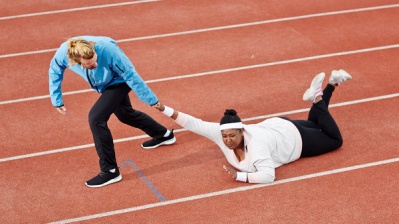 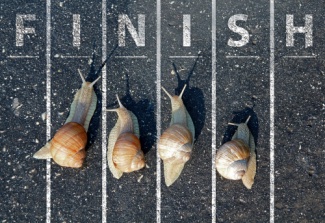 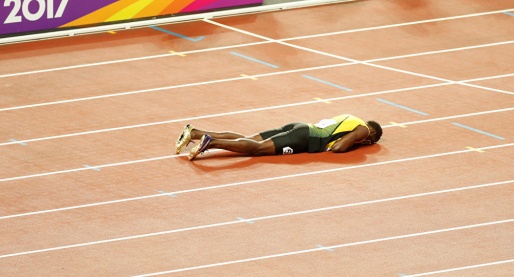 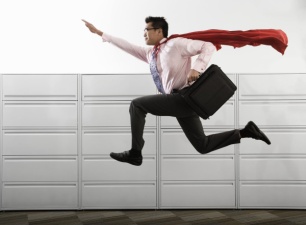 Если это картинка №№1, 2 или 3 – это неправильный выбор. Надо, чтобы была №4. Да. Не спорьте. Именно №4. Надо. Взрослое слово НАДО. Картинка. Номер. ЧЕТЫРЕ!!!!Буду надеяться, что убедила. Итак, тема урока:ВИДООБРАЗОВАНИЕРаботаем в следующем алгоритме.Заходим на платформу РЭШ (Российская Электронная Школа). В верхней синей строке находим ПРЕДМЕТЫ, выбираем БИОЛОГИЯ, слева выбираем КЛАСС (11, кто позабыл!!!), и находим Урок 6 «Приспособленность – результат действия факторов эволюции. Видообразование».На странице урока вам нужно просмотреть  первые два раздела темы: НАЧНЕМ УРОК, ОСНОВНАЯ ЧАСТЬ. По ходу просмотра видеоурока сделайте необходимые записи в тетради.Пройдите раздел ТРЕНИРОВОЧНЫЕ ЗАДАНИЯ. Сравните записи по видеоуроку с материалом параграфа 4.11. Дополните свои записи, если это нужно. Отметьте, есть ли в конспекте материал о способах и путях видообразования.ЧТО ДОЛЖНО БЫТЬ В КОНСПЕКТЕ:Формы приспособленностиПути видообразования: географическое видообразованияПути видообразования: экологическое видообразованиеСпособы видообразованияПо материалу конспекта решите проверочный тест по ссылке на сайте пронович.ру.Тест решаете по вариантам. Доступ к тесту открыт до 20.оо 16.04. Каждый вариант уникален, т.к. включена функция перемешивания вопросов и ответов. Желаю удачи! Вариант 1. С Антонов С. до Гусенкова Е.Вариант 2. С Загреба С. до Остудин А.Вариант 3. С Пурясева В. до Шиманская В.Результаты теста придут на мою почту. Не забудьте указать СВОЕ имя и фамилию.Для работы на уроке 16.04 предлагается формат видеоконференции в программе Zoom. Для работы в этом формате необходимо установить программу на телефон или компьютер. Программа бесплатная, установка несложная.  Для подключения к видеоконференции пройдите по ссылке в приглашении. Обращаю ваше внимание, что время подключения к видеоконференции для каждой группы свое. К конференции подключаемся под своими именами. Это необходимо для работы.И будьте здоровы!!! Не переусердствуйте!!! Берегите здоровье и глаза. ﻿. Группа с «А» до «Л» Время: 16 апр. 2020 10.20-10.40 Подключиться к конференции Zoomhttps://us04web.zoom.us/j/3831828019 Идентификатор конференции: 383 182 8019Пароль: 511447Группа с «М» до «Ш» Время: 16 апр. 2020 10.50-11.10 Подключиться к конференции Zoomhttps://us04web.zoom.us/j/3831828019 Идентификатор конференции: 383 182 8019Пароль: 511447